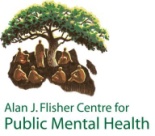 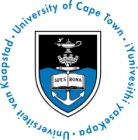 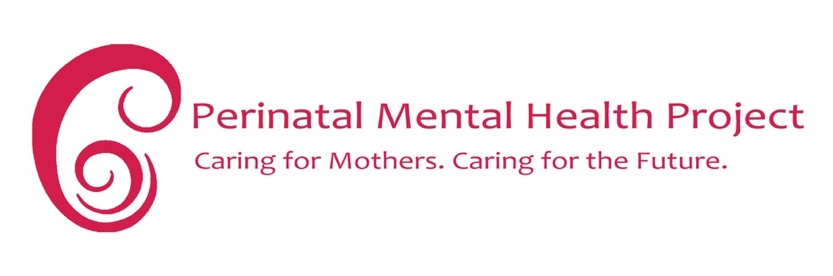 PMHP 4-question maternal distress screening toolHello. My name is ………. and I’m a …(type of care provider) at …(name of facility/service). Here, we’d like know how our clients are feeling because we know that pregnancy can be a time of stress for some women and girls. So we’re asking all our clients to answer some questions about how you are feeling and about things that have happened in your life. Will you be okay to do this with me?I’m going to start by asking you 4 questions. Please answer ‘yes’ or ‘no’ to each question.In the last 4 weeks, have you often (on some or on most days)PMHP- 4 Isixhobo Sokuhlola Uxinzelelo Kumama OkhulelweyoMolo, igama lam ndingu . ................... ndiyi (uhlobo lomnikezi nkathalo) yase ( igama lendawo yoncedo/nkonzo).  Apha singathanda ukwazi ngemizwa yezigulana zethu ngoba siyayiqonda ukuba ukukhulelwa ingaba lixesha elinoxinzelelo kwabanye abafazi. Sibuza zonke izigulane zethu imibuzo embalwa malunga nemizwa nange zinto ezenzeke ebomini. Ingaba kulungile uba singa qhubeka ngemibuzo?Ndizakuqala ngokubuza imibuzo emine. Ndicela uphendule ‘ewe’ okanye ‘hayi’ kumbuzo ngamnye.Kwiveki ezine (4 weeks) ezigqithileyo, ubuke wamane (ngezinye emini okanye intsuku ezinintsi).	QuestionsYESNO1Felt unable to stop worrying, or thinking too much?2Felt down, depressed or hopeless?3Felt little interest or pleasure in doing things that you used to enjoy before?4Had thoughts and plans to harm yourself or commit suicide?ImibuzoEWEHAYI1Ukhe uzive ingathi awukwazi ukuyeka ukucinga okanye ukucinga kakhulu?2Ukhe uzive umoya wakho uphantsi, uphelelwe lithemba okanye uziva udepressed?3Ukhe uzive uphelelwe ngumdla okanye ubumnandi kwizinto ubuqhele uzenza ngaphambili ebezikade zikonwabisa?4Ubukhe ubenazo na ingcinga zokuzibulala nokuzenzakalisa? 